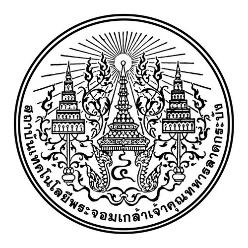 School of Food-IndustryKing Mongkut’s Institute of Technology LadkrabangThesis Advisor/ Independent Study Request Form---------------------------------------Date…..…..Month………………Year………………….To 	Dean of School of Food-IndustryName (Mr., Mrs., Miss., etc.)…………………………………..………………………………….……………………..Student ID……..…………..…….I have been an ordinary student since semester………...…Academic year………….…………......Curriculum…………………………………………….Subject field………………………….………	I would like to the thesis advisor Please kindly consider the request.Sign…………………….…………. (Student)							          (………………………………..)Thesis Advisor/ Independent Study Co-Thesis Advisor/ Independent Study             ...........................................................................          ...........................................................................          Sign..................................................................              Sign ………………………………............…....            (                                                    )                (                                               )For Graduate Studies Staff For Graduate Studies Staff ……………………………………………………………………………………………………………………………………………………………………………………………………………………………………Sign...................................................Sign...................................................(Mrs. Siriporn Tankaew)(Mrs. Siriporn Tankaew)Deputy Dean for Undergraduate Studies’s commentsDean’s comments           ...........................................................................          ...........................................................................                    Sign ………………………………............…                 Sign …………………………………..........                          (Asst.Prof.Jiraporn Sirison)               (Assoc.Prof.Dr.Praphan Pinsirodom)